Protocole de Madrid concernant l’enregistrement international des marquesModification des montants de la taxe individuelle : JaponConformément à la règle 35.2)d) du règlement d’exécution du Protocole de Madrid, le Directeur général de l’Organisation Mondiale de la Propriété Intellectuelle (OMPI) a établi de nouveaux montants, en francs suisses, de la taxe individuelle qui doit être payée lorsque le Japon est désigné dans une demande internationale, dans le cadre d’une désignation postérieure à un enregistrement international et à l’égard du renouvellement d’un enregistrement international dans lequel il a été désigné. À compter du 29 mai 2021, les montants de la taxe individuelle pour le Japon seront les suivants :  Ces nouveaux montants devront être payés lorsque le Japona)	est désigné dans une demande internationale qui est reçue par l’Office d’origine le 29 mai 2021 ou postérieurement;  oub)	fait l’objet d’une désignation postérieure qui est reçue par l’Office de la partie contractante du titulaire le 29 mai 2021 ou postérieurement, ou est présentée directement au Bureau international de l’OMPI à cette date ou postérieurement;  ouc)	a été désigné dans un enregistrement international dont le renouvellement est effectué le 29 mai 2021 ou postérieurement.Le 29 avril 2021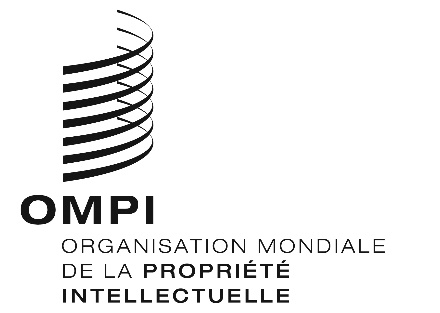 AVIS N° 8/2021AVIS N° 8/2021AVIS N° 8/2021RUBRIQUESRUBRIQUESMontants(en francs suisses)Montants(en francs suisses)RUBRIQUESRUBRIQUESjusqu’au 28 mai 2021à compter du 29 mai 2021Demande oudésignationpostérieurePremière partie :Demande oudésignationpostérieure–  pour une classe de produits ou services10897Demande oudésignationpostérieure–  pour chaque classe supplémentaire  8273Demande oudésignationpostérieureSeconde partie :Demande oudésignationpostérieure–  pour chaque classe de produits ou services269241Renouvellement–  pour chaque classe de produits ou services371331